 Math Projects for 4/6-4/10Count how many sides and corners each shape has.TriangleSquareRectangle HexagonDraw a picture using triangles, squares, and circles.Put the following numbers in order:  14	20	19	17	11	13	12	15	18	16Count to 100.  What comes after 55?  What comes after 92? Use counters or fingers to add and subtract the following numbers:8-1=			5-1=			8-6=			7-4=4+1=			2+3=			6+3=			7+2=Language Arts projects for 4/6-4/10Sing the ABC song and write the alphabet every day.  Draw 5 words that start with each of the following letters: Q, R, and S. Practice the sounds they make.     3.    Write and draw how you make your favorite sentence. First, __________________________________________.Next, __________________________________________.Then, __________________________________________.Last, ___________________________________________.Draw a picture to go with the memory verse.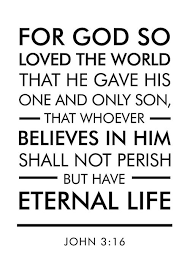 